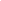 ZGŁOSZENIE POTENCJALNEGO PROMOTORA/PROMOTORKI w procesie rekrutacji doktorantów oraz uczestników i/lub OPIEKUNKI/OPIEKUNA NAUKOWEGO trybu eksternistycznego (tryb E) w Uniwersytecie  SWPSZGŁOSZENIE POTENCJALNEGO PROMOTORA/PROMOTORKI w procesie rekrutacji doktorantów oraz uczestników i/lub OPIEKUNKI/OPIEKUNA NAUKOWEGO trybu eksternistycznego (tryb E) w Uniwersytecie  SWPSZGŁOSZENIE POTENCJALNEGO PROMOTORA/PROMOTORKI w procesie rekrutacji doktorantów oraz uczestników i/lub OPIEKUNKI/OPIEKUNA NAUKOWEGO trybu eksternistycznego (tryb E) w Uniwersytecie  SWPSImię i nazwisko promotora/promotorki Katarzyna ByrkaKatarzyna ByrkaNazwa centrum badawczego/grupy badawczej/grupy artystycznej do której należy promotor/promotorkaCentrum badań nad zachowaniami społecznymiCentrum badań nad zachowaniami społecznymiWykaz najważniejszych publikacji naukowych, zrealizowanych i realizowanych grantów badawczych; link do ORCID i/lub do profilu ResearchGate/Academia.edu (lub innej strony prezentującej dorobek naukowy/artystyczny)https://scholar.google.com/citations?user=0cuKB7MAAAAJ&hl=en&oi=aohttps://scholar.google.com/citations?user=0cuKB7MAAAAJ&hl=en&oi=aoDyscyplina dla przyszłej rozprawy doktorskiej  (możliwe: nauki socjologiczne, nauki o polityce i administracji, nauki o kulturze i religii, literaturoznawstwo, psychologia, sztuki plastyczne i konserwacja dzieł sztuki) psychologiapsychologiaKrótki opis kierunków badawczych realizowanych przez promotora/promotorkę (kilka zdań opisujących specjalizację naukową/artystyczną; główne problemy badawcze; zainteresowania naukowe) oraz ewentualny link do strony internetowej/zespołu badawczegoMost research on morality has focused on the ques4on of what kind of judgements andbehaviors are seen as moral or immoral. In the present project, we extend this researchby exploring the underlying mo4va4on processes. In daily life, we make a myriad ofmoral decisions, and this is especially true for decision-makers, such as poli4cians,doctors, teachers, and parents. Our project is based on the idea that such decisions arealso affected by the different aspects of goal pursuit (e.g, choosing between goals vs.implemen4ng a chosen goal).Most research on morality has focused on the ques4on of what kind of judgements andbehaviors are seen as moral or immoral. In the present project, we extend this researchby exploring the underlying mo4va4on processes. In daily life, we make a myriad ofmoral decisions, and this is especially true for decision-makers, such as poli4cians,doctors, teachers, and parents. Our project is based on the idea that such decisions arealso affected by the different aspects of goal pursuit (e.g, choosing between goals vs.implemen4ng a chosen goal).Obszary tematyczne planowanych rozpraw doktorskichZachowania i oceny moralne z perspektywy realizacji celów.Zachowania i oceny moralne z perspektywy realizacji celów.Liczba osób, które promotor/opiekun naukowy byłby w stanie przyjąć w efekcie rekrutacji w r.a. 2024/2025:do Szkoły Doktorskiej (stypendium doktoranckie finansowane ze środków USWPS) Liczba:Liczba osób, które promotor/opiekun naukowy byłby w stanie przyjąć w efekcie rekrutacji w r.a. 2024/2025:do projektów lub grantów badawczych krajowych i międzynarodowych (stypendium doktoranckie finansowane ze środków grantowych)Liczba: 2Liczba osób, które promotor/opiekun naukowy byłby w stanie przyjąć w efekcie rekrutacji w r.a. 2024/2025:do programu Doktorat wdrożeniowy (stypendium doktoranckie finansowane ze środków MNiSW)Liczba:Liczba osób, które promotor/opiekun naukowy byłby w stanie przyjąć w efekcie rekrutacji w r.a. 2024/2025:do trybu eksternistycznego ( brak stypendium doktoranckiego)Liczba:Liczba obecnie prowadzonych doktoratów:w Szkole DoktorskiejLiczba: 3Liczba obecnie prowadzonych doktoratów:na Interdyscyplinarnych Studiach DoktoranckichLiczba:Liczba obecnie prowadzonych doktoratów:w trybie eksternistycznymLiczba:Liczba obecnie prowadzonych doktoratów:w trybie eksternistycznymLiczba:Liczba wypromowanych dotychczas doktorantów wraz z rokiem ukończenia doktoratu22Liczba otwartych przewodów doktoranckich (w starym trybie, czyli w ramach studiów doktoranckich)22REKRUTACJAKandydaci/kandydatki powinni/powinny skontaktować się z wybranymi przez siebie potencjalnymi promotorami/promotorkami którzy są członkami centrów i /lub zespołów badawczychREKRUTACJAKandydaci/kandydatki powinni/powinny skontaktować się z wybranymi przez siebie potencjalnymi promotorami/promotorkami którzy są członkami centrów i /lub zespołów badawczychREKRUTACJAKandydaci/kandydatki powinni/powinny skontaktować się z wybranymi przez siebie potencjalnymi promotorami/promotorkami którzy są członkami centrów i /lub zespołów badawczychWarunki które powinien(-nna) spełnić kandydat(-ka) 
w zakresie: zainteresowań naukowych; kompetencji naukowych; dotychczasowych osiągnięć; znajomości języków obcych; kompetencji społecznych; dyspozycyjności, itp.Zainteresowanie psychologią społeczną, motywacji. Znajomość metodologii i języka angielskiego na wysokim poziomie.Zainteresowanie psychologią społeczną, motywacji. Znajomość metodologii i języka angielskiego na wysokim poziomie.Preferencje w zakresie kontaktu z kandydatem/kandydatką w trakcie rekrutacji☐ Kontakt mailowy: proszę podać adres e-mail:___kbyrka@swps.edu.pl__________☐ Kontakt telefoniczny: proszę podać numer telefonu:________________________☐ Osobiste spotkania (po wcześniejszym umówieniu e-mail/tel.)☐ Wszystkie formy kontaktu ☐ Kontakt mailowy: proszę podać adres e-mail:___kbyrka@swps.edu.pl__________☐ Kontakt telefoniczny: proszę podać numer telefonu:________________________☐ Osobiste spotkania (po wcześniejszym umówieniu e-mail/tel.)☐ Wszystkie formy kontaktu Preferowane daty i godziny (w okresie marzec-czerwiec 2024) w celu przeprowadzenia rozmowy kwalifikacyjnej z kandydatem/kandydatkąInformacja o ewentualnej nieobecności uniemożliwiającej kandydatom/-kom kontakt z potencjalnym promotorem/-ką (ze wskazaniem dat)